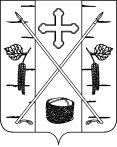 БЕРЕЗОВСКИЙ ПОСЕЛКОВЫЙ СОВЕТ ДЕПУТАТОВРЕШЕНИЕп. Березовка24 ноября 2020 года                                                                                        № 4-5  О создании административной комиссии поселка БерезовкаВ соответствии с Федеральным законом от 06.10.2003 г. № 131-ФЗ «Об общих принципах организации местного самоуправления в Российской Федерации», Законом Красноярского края от 23.04.2009 г. № 8-3170 «О наделении органов местного самоуправления  муниципальных образований края государственными полномочиями по созданию и обеспечению деятельности административных комиссий», Законом Красноярского края от 23.04.2009 г. № 8-3168 «Об административных комиссиях в Красноярском крае», руководствуясь Уставом поселка Березовка, Березовский поселковый Совет депутатов РЕШИЛ:Создать административную комиссию поселка Березовка на срок полномочий шестого созыва согласно приложению. Признать утратившими силу:Решение Березовского поселкового Совета депутатов от 29.09.2009 г. № 36-5 «О создании административной комиссии поселка Березовка»;Решение Березовского поселкового Совета депутатов от 28.10.2010 г. № 6-4 «О внесении изменений в приложение №1 к решению от 15.06.2010 г. № 3-8 «О формировании нового состава административной комиссии поселка Березовка на срок полномочий четвертого состава административной комиссии поселка Березовка на срок полномочий четвертого созыва Березовского поселкового Совета депутатов»;Решение Березовского поселкового Совета депутатов от 16.08.2013 г. № 31-7 «О внесении изменений в состав административной комиссии администрации поселка Березовка»;Решение Березовского поселкового Совета депутатов от 15.09.2014 г. № 43-1 «О внесении изменений в состав административной комиссии администрации поселка Березовка;Решение Березовского поселкового Совета депутатов от 25.04.2016 г. № 9-4 «О создании административной комиссии поселка Березовка»;Решение Березовского поселкового Совета депутатов от 26.09.2017 г. № 25-2 «О внесении изменений в Решение Березовского поселкового Совета депутатов»  от 25.04.2016 г. № 9-4 « О создании административной комиссии поселка Березовка». Решение Березовского поселкового Совета депутатов от 29.10.2019 г. № 42-3 «О создании административной комиссии поселка Березовка» Контроль над исполнением настоящего Решения возложить на постоянную комиссию по местному самоуправлению и взаимодействию со СМИ.Решение вступает в силу со следующего дня после официального опубликования в газете «Пригород» и подлежит размещению на официальном сайте администрации поселка Березовка Березовского района Красноярского края www.pgt-berezovka.ru.Приложение к Решению Березовского поселкового Совета депутатов№ 4-5 от 24 ноября 2020 года1. Кузнецов Александр Андреевич – председатель административной комиссии, заместитель Главы поселка по благоустройству;2. Маханько Андрей Борисович – заместитель председателя административной комиссии, заместитель Главы поселка по жизнеобеспечению;3. Мартыненко Мария Александровна – ответственный секретарь административной комиссии, ведущий специалист по правовым вопросам;4. Колесниченко Татьяна Александровна – член административной комиссии, главный специалист по муниципальному имуществу, жилищным и социальным вопросам;5. Шлапак Марина Эдуардовна - член административной комиссии, главный специалист по муниципальному заказу и электронному документообороту;6. Шагалина Ольга Геннадьевна - член административной комиссии, ведущий специалист по муниципальному заказу и электронному документообороту;7. Симохина Елена Владимировна - член административной комиссии, ведущий специалист по муниципальному заказу и электронному документообороту;8. Филипович Мария Сергеевна - член административной комиссии, главный специалист по вопросам градостроительства и архитектуры;9. Гаврик Максим Вячеславович - член административной комиссии, специалист 1 категории по вопросам благоустройства, представитель общественности. Глава поселка____________С.А.СусловПредседатель Березовского поселкового Совета депутатов______________С.С.Свиридов